Dodatek č. 4 ke Smlouvě o díloNA POSKYTOVÁNÍ ÚKLIDOVÝCH SLUŽEBuzavřenou 14.6.2016(uzavřená dle ustanovení § 2586 a násl. občanského zákoníku)Smluvní stranyAkademie múzických umění v Praze, veřejná vysoká školaSídlo:	Malostranské náměstí 259/12, 118 00 Praha 1IČ:	61384984DIČ:	CZ61384984Zastoupená:	Ing. Tomášem Langerem, Ph.D., kvestorem AMUBankovní spojení:	19-5373180297/0100ID datové schránky:	ikwj9fx(dále jen „objednatel")aJAADA cz. s.r.o.Sídlo:	U lanové dráhy 1, 118 00 Praha 1 - Malá StranaRegistrace:	Městský soud v Praze sp. zn. C 81664IČ:	26430843DIČ:	CZ26430843, plátce DPHZastoupená:	Danou Nižaradzovou, jednatelkouBankovní spojení:	0140304399/0800ID datové schránky:	82ddbmt(dále jen „zhotovitel")se níže uvedeného dne, měsíce a roku dohodli uzavřít dle ustanovení § 2586 a násl. zákona č. 89/2012 Sb., občanský zákoník, tento Dodatek č. 4 smlouvy o dílo ze dne 14. 6. 2016, jejímž předmětem je poskytování úklidových služeb (dále jen „smlouva“).Tímto Dodatkem č. 4 smlouvy o dílo se upravuje čl. III, odst. 3.1 smlouvy a rozsah uklízených ploch podle přílohy č. 1 smlouvy.Čl. I. RozsahRozsah uklízených ploch se rozšiřuje o podkroví Hartigovského paláce, 4. p na adrese Malostranské náměstí 12, Praha 1. Přehled včetně velikostí ploch je vymezen přílohou č. 1 tohoto dodatku, orientační plán podkroví je přílohou č. 2 tohoto dodatku.Cena za poskytování úklidových služeb je stanovena přílohou č. 1 tohoto dodatku, a to včetně rozpisu na jednotlivá fakturační střediska objednatele; měsíční fakturace zhotovitele pro jednotlivá fakturační střediska bude navýšena o částky podle této přílohy.Rozsah úklidových činností zůstává podle přílohy č. 1 smlouvy beze změny.Čl. II. Další službySlužby poskytované zhotovitelem se rozšiřují podle přílohy č. 1 tohoto dodatku, a to včetně rozpisu na jednotlivá fakturační střediska objednatele; měsíční fakturace zhotovitele pro jednotlivá fakturační střediska bude navýšena o částky podle této přílohy.Čl. III. Závěrečná ustanoveníÚklidové a další služby podle tohoto dodatku budou poskytovány od 1. 8. 2023.Ostatní ustanovení smlouvy a jejich předchozích dodatků zůstávají beze změny.V Praze dne 1. 8. 2023	…………………………………………..	…………………………………………..	Objednatel	ZhotovitelPříloha č. 2 Plán prostor Hartigovský palác 4. p (podkroví)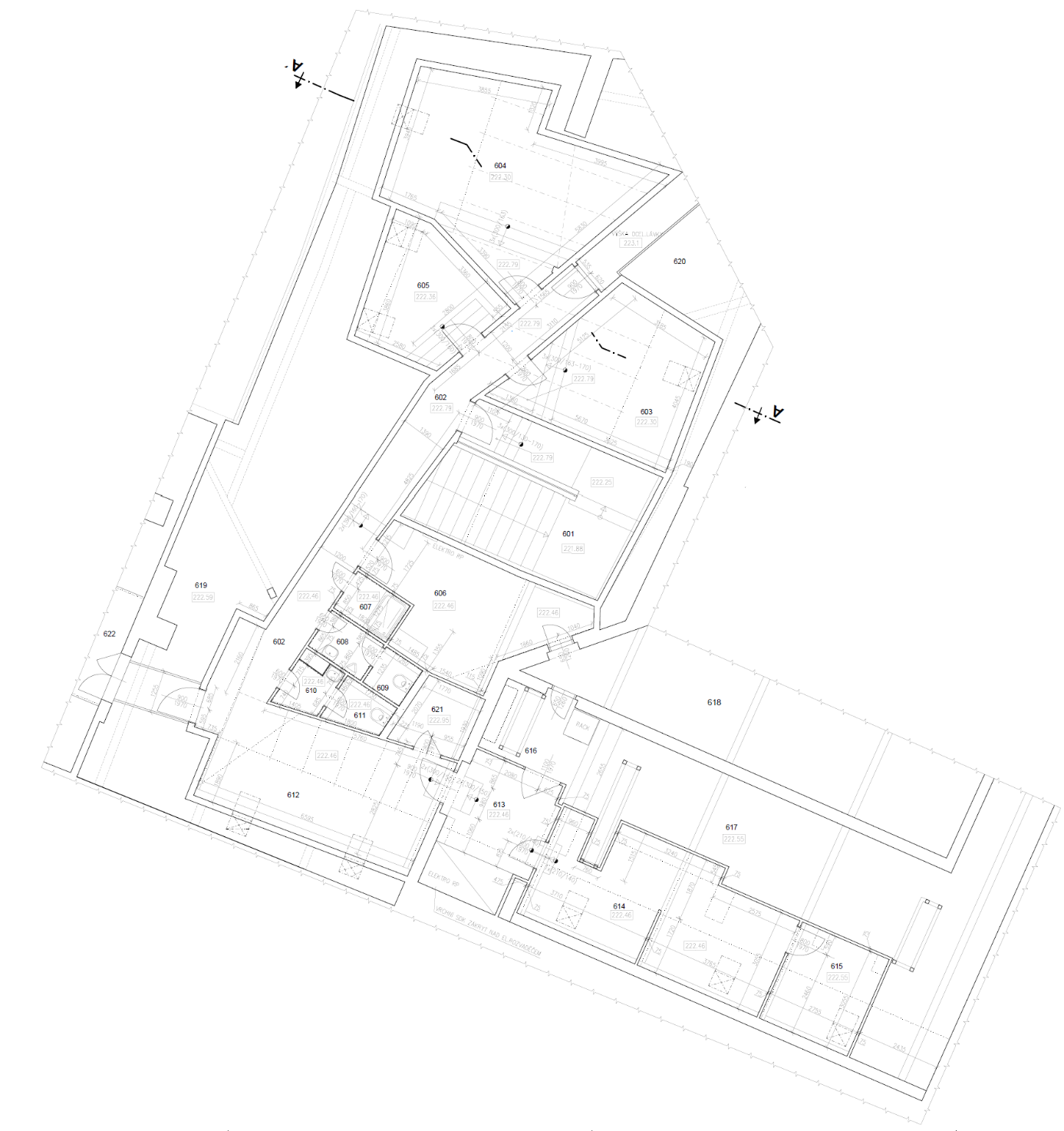 Příloha č. 1 Přehled ploch a služebPříloha č. 1 Přehled ploch a služebPříloha č. 1 Přehled ploch a služebÚklidNÁZEV MÍSTNOSTIPlocha [m²]Číslo místnostiRozřazení fakturacePřístupové schodiště22,99601Společné prostory AMUChodba18,55602RektorátKancelář19,05603RektorátKancelář29,32604RektorátKancelář11,76605RektorátSklad17,12606PC AMUSprcha2,32607RektorátWC muži předsíň2,26608RektorátWC muži kabina1,56609RektorátWC ženy předsíň1,93610RektorátWC ženy kabina2,08611RektorátChodba25,23612RektorátChodba11,5613RektorátServis IT24,13614PC AMUServis IT8,41615PC AMUSklad3,99621PC AMUPLOCHY CELKEM:202,2Cena za m2 (bez DPH)/měsíc28KčFakturační střediskoPlocha [m²]Kč (bez DPH)/měsícSpolečné prostory AMU22,99644KčRektorát125,563516KčPC AMU53,651502KčCELKEM202,25662KčDalší službyDalší službyKč (bez DPH)Praní a žehlení útěrek a ručníků (Rektorát, PC AMU, CJP, CPPSR, NAMU)/měsícPraní a žehlení útěrek a ručníků (Rektorát, PC AMU, CJP, CPPSR, NAMU)/měsíc1500RektorátFakturační střediskoKč (bez DPH)/měsícRektorát1500Kč